Školská jedáleň pri ZŠ Dargovských hrdinov 19, 066 68 HumennéZÁPISNÝ LÍSTOK  STRAVNÍKA – Dotácia na stravuna školský rok 2023/2024Záväzne prihlasujem svoje dieťa/žiaka na stravovanie v zariadení školského stravovaniaodo dňa:.................................Meno a priezvisko stravníka/žiaka:................................................................................................Trieda.............................Bydlisko........................:.........................................................................Meno a priezvisko matky /zákonného zástupcu/............................................................................Číslo telefónu:............................................................... e-mail:.................................................................Meno a priezvisko otca /zákonného zástupcu/...............................................................................Číslo telefónu:............................................................... e-mail: .................................................................I .Príspevok na stravovanie: zákonný zástupca dieťaťa/žiaka uhrádza vopred, najneskôr do 20. dňa v mesiaci. Za september 2023 – do 31.8.2023.Spôsob úhrady: (zakrúžkujte jednu Vašu voľbu)1. trvalým príkazom                         2. internetbankingom                      3. poštová poukážka Číslo účtu v tvare IBAN, z ktorého sa bude realizovať príspevok na stravovanie, a na ktorý bude vrátený preplatok príspevku na stravovanie zákonnému zástupcovi dieťaťa po ukončení školského roka - uvedie zákonný zástupca dieťaťa:.......................................................................................................................................Ak stravník (rodič)  neposkytol číslo účtu, alebo poskytol nesprávne číslo účtu, na ktorý mu má byť preplatok vrátený a ani iným spôsobom, nespolupracoval vo veci vrátenia preplatku, školská jedáleň bude postupovať podľa ustanovenia §107 Občianskeho zákonníka, podľa ktorého sa právo na vydanie plnenia preplatku premlčí za tri roky. Po uplynutí trojročnej premlčacej doby si môže škola tieto preplatky stravného použiť na prevádzkové potreby školskej jedálne.  II. Príspevky na stravovanie v ŠJ pri ZŠ:Zálohová platba na stravovanie vo výške  20,00 € sa uhrádza vopred pred nástupom dieťaťa na stravovanie bude zúčtovaná po ukončení školského roka. Po vyčerpaní tejto sumy je potrebné  znovu doplniť na účet ŠJ príspevok na stravovanie. Pri dodržaní podmienok na priznanie dotácie,I. stupeň: 2,10 €, II. stupeň : 2,30 €, na výchovu k stravovacím návykom dieťaťa podľa zákona č.417/2013Z.z. o pomoci v hmotnej núdzi  v pôsobnosti MPSVaR SR bude nevyčerpaný  jednorazový príspevok na stravovanie vrátený zákonnému zástupcovi dieťaťa.Od 1.1.2023 Mesto Humenné stanovuje výšku príspevku  v súlade s VZN Humenné č.185/2022 zákonného zástupcu na stravovanie a určuje finančné pásmo pre všetky vekové kategórie. Zálohová platba sa použije na nedotované obedy, a to v prípade, ak sa žiak nezúčastnil vyučovania, alebo ak si žiak neodobral obed. Mesačná frekvencia zálohovej platby nie je podmienkou. Prípadné preplatky Vám budú vrátené po ukončení školského roka v júli späť na Váš účet. Stav Vašich peňazí môžete priebežne sledovať na konte stravníka v programe Školská jedáleň On-line.III.  Prihlasovanie a odhlasovanie zo stravovaniaA.)  Prihlásiť sa na stravovanie alebo odhlásiť sa zo stravovania je potrebné  vopred, najneskôr do 14.00 hod. v predchádzajúci  pracovný deň.B.) Odhlásiť zo stravy nie je možné v daný stravovací deň a to z dôvodu dodržiavania všeobecne záväzných právnych predpisov pre školské stravovanie (napr. Zásady správnej výrobnej praxe - HACCP a pod.).C.) Iba v prvý deň choroby dieťaťa je možné neodhlásenú stravu (bod 1) odobrať do jednorazového obalu - obedára  od 11,30-12,00 hod. V takomto prípade stravník uhrádza plnú výšku príspevku na stravovanie za jedlo, bez nároku na dotáciu. Školská jedáleň nezodpovedá za  stravu konzumovanú mimo stravovacích priestorov ŠJ. Ďalšie dni neprítomnosti žiaka nie je možné odoberať stravu.D.) Za neodobratú alebo včas neodhlásenú stravu sa finančná ani vecná náhrada neposkytuje.E.) Evidencia odberu stravy je na základe čipu. IV. Dotácia na podporu výchovy k stravovacím návykom dieťaťa V súvislosti so zavedením štátom dotovaných obedov, dieťa má nárok na stravu za príspevok znížený o I. stupeň: 2,10 € II. stupeň: 2,30 € za týchto podmienok: dieťa sa zúčastní  vyučovania a odoberie stravu.Dotácia (§ 4 ods. 6 zákona č. 544/2010 Zb.) sa nevzťahuje na odobratý obed podľa bodu III., písmeno C. Na základe uvedeného, zákonný zástupca dieťaťa berie na vedomie, že je povinný v prípade neúčasti svojho dieťaťa na vyučovaní, dieťa zo stravy včas odhlásiť, alebo uhradiť plnú výšku príspevku na stravovanie za jedlo.V. Súhlas so spracovaním osobných údajov            Svojím podpisom udeľujem súhlas prevádzkovateľovi informačného systému – ŠJ pri ZŠ Dargovských hrdinov 19 so spracovaním osobných údajov dieťaťa, ktorého som zákonným zástupcom, a to v informačnom systéme „Stravné“, pre účel poskytnutia stravovania v rozsahu: meno a priezvisko stravníka, adresa bydliska a meno, priezvisko, telefonický  kontakt a číslo účtu zákonného zástupcu  žiaka.VI .Forma odhlasovania zo stravovania:                                  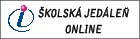 Elektronicky cez stránku školy: www.zshu.edu.sk , jedálny lístok – info pri okienku Užívateľ: priezvisko a meno: malé písmena, všetko spolu a bez diakritiky                                                              Heslo: zákonný zástupca si heslo zadáva sám – informovať ŠJ Telefonicky na tel. č.:  057 77 67238, 0915 196 724 V ŠJ pri okienkuČíslo účtu ŠJ, na ktorý poukážete platbu na stravu:  SK92 1100 0000 0026 2855 1990Pri platbách  uviesť: meno, priezvisko, triedu a variabilný symbol - je evidenčné číslo stravníka, ak žiak chodil na obedy predchádzajúci rok VS ostáva nezmenený.V prípade, že dieťa/žiak je  prihlásené na stravu  a v nasledujúcom období sa nebude stravovať v školskej jedálni (zo zdravotných, či osobných dôvodov) zákonný zástupca je povinný vrátiť čip a túto zmenu  nahlásiť vedúcej ŠJ. Ostatné Vaše požiadavky prosím konzultujte s vedúcou ŠJ.ŽIADOSŤrodiča dieťaťa alebo inej fyzickej osoby, ktorej je dieťa zverené do starostlivosti rozhodnutím súdu o podanie žiadosti o poskytnutie dotácie na podporu výchovy k stravovacím návykom dieťaťa /návratka/.     V zmysle § 4 ods. 3 písm. a) zákona č.544/21010 Z.z. o dotáciách v pôsobnosti Ministerstva práce sociálnych vecí a rodiny SR v znení neskorších predpisov, ja dolu podpísaný:Meno a priezvisko: ..............................................................................................Adresa bydliska: ..................................................................................................Žiadam / nežiadam od 1.9.2023 o poskytnutie dotácie na stravu na dieťa:meno a priezvisko, rodné číslo dieťaťa: ..........................................................................................meno a priezvisko, rodné číslo dieťaťa: ..........................................................................................V ....................................., dňa.......................................                                                                                                  .........................................................                                                                                                         Vlastnoručný podpisKategória stravníkovObed (nákup potravín)Čiastočné režijné nákladyStravný lístok celkomDotáciana stravuZálohová platbaMesačná platbastravník ZŠI.stupeň1,50 €0,60 €2,10 €2,10 €20 €-stravník ZŠ II. stupeň1,70 €0,60 €2,30 €2,30 €20 €-